Belo Horizonte, 30 de novembro de 2016Prezados (as) Associados (as):Por decisão do Conselho Deliberativo, os valores a serem cobrados, a titulo de anuidade de sócio para 2017, foram mantidos inalterados e inclusive com a promoção abaixo:01/12/2016  até 16/12/2016 -  R$184,00  +   Anuidade de Canil02/01/2017 até 31/01/2017 -  R$241,00  +   Anuidade de Canil01/02/2017 até 28/02/2017 -  R$282,00  +   Anuidade de Canil01/03/2017 em diante         -  R$305,00  +   Anuidade de CanilNovos associados:01/12/2016 a 16/12/2016  -  R$60,00 de matrícula + anuidade de sócio de R$184,00 02/01/2017 a 31/01/2017  -  R$60,00 de matrícula + anuidade de sócio de R$241,0001/02/2017 a 28/02/2017  -  R$60,00 de matricula + anuidade de sócio de R$282,0001/03/2017 em diante       -  R$60,00 de matrícula + anuidade de sócio de R$305,00Informamos que o pagamento da anuidade e registro de canil só será aceito a vista ou no débito e não poderá ser parcelado no cartão de credito e cheque .Em virtude de problemas constatados no decorrer do ano com registros de Ninhadas estamos reforçando as seguintes normas da CBKC:- Não serão aceitos requerimentos de registros com documentação incompleta e preenchimento incorreto de todos os campos obrigatórios, ausência de assinatura do verificador, assinaturas dos proprietários e/ou criadores, rasuras e lembrando também que o registro é da NINHADA, não podendo assim, registrar alguns cães de uma mesma ninhada e depois de algum tempo registrar os outros.- O registro de ninhadas entre irmãos inteiros é proibido pela CBKC e FCI.  Informamos que o Kennel Clube da Grande Belo Horizonte funcionará até o dia 16/12/2016. Retornaremos com nossas atividades normais em 02/01/2017.O Kennel Clube da Grande Belo Horizonte, por sua diretoria e funcionários, deseja a todos um FELIZ NATAL e um  ANO NOVO cheio de PAZ, AMOR, RESPEITO e realizações!!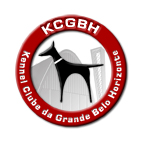 Kennel Clube da Grande Belo HorizonteRua da Bahia, 1.148 – Sala 1141 - Ed. Arcânjelo MaletaTELEFAX:  (31)  3222-1221Cep: 30160-906 - Belo Horizonte - MGe-mail: kennelbh@kennelbh.org.brSITE: www.kennelbh.org.br